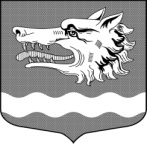 СОВЕТ ДЕПУТАТОВ МУНИЦИПАЛЬНОГО ОБРАЗОВАНИЯРаздольевское сельское поселение муниципального образования                   Приозерский муниципальный район Ленинградской областиРЕШЕНИЕ18 февраля 2022 года                                                                          № 148
Прогнозный план приватизации муниципального имущества муниципального образования Раздольевское сельское поселение муниципального образования Приозерский муниципальный район Ленинградской области на 2022 год и плановый период 2023 – 2024 гг.В соответствии с Федеральным законом от 21.12.2001г. №178-ФЗ «О приватизации государственного и муниципального имущества», Федеральным Законом от 22.07.2008г. №159-ФЗ «Об особенностях отчуждения недвижимого имущества, находящегося в государственной собственности субъектов Российской Федерации или в муниципальной собственности и арендуемого субъектами малого и среднего предпринимательства, и о внесении изменений в отдельные законодательные акты Российской Федерации», Федеральным законом от 06.10.2003г. №131-ФЗ «Об общих принципах организации местного самоуправления в Российской Федерации», руководствуясь Уставом муниципального образования Раздольевское сельское поселение муниципального образования Приозерский муниципальный район Ленинградской области Совет депутатов РЕШИЛ:1. Утвердить Прогнозный план приватизации муниципального имущества муниципального образования Раздольевское сельское поселение муниципального образования Приозерский муниципальный район Ленинградской области на 2022 год и плановый период 2023 – 2024 гг. согласно приложению к настоящему решению.2. Настоящее решение подлежит опубликованию на официальном сайте муниципального образования Раздольевское сельское поселение в сети Интернет по адресу: «раздольевское.рф» 3. Настоящее решение вступает в силу с 01 января 2022 года.4. Контроль над исполнением настоящего решения возложить на главу администрации МО Раздольевское сельское поселение.Глава муниципального образования                                             А. В. Долгов
С приложением можно ознакомиться на сайте раздольевское.рф